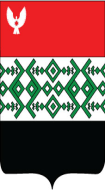 Аналитическая  информация  о  деятельности  Комиссии  по  делам  несовершеннолетних  и  защите  их  прав   по  профилактике  преступлений  и  правонарушений  несовершеннолетних  за 1  квартал (январь-март 2024 г.)Комиссия по делам несовершеннолетних и защите их прав Администрации МО «Кизнерский район»  в своей работе руководствуется  Законом РФ №120-ФЗ  от 1999 г. «Об основах системы профилактики безнадзорности и правонарушений  несовершеннолетних», Конституцией РФ, Конституцией УР, Кодексом РФ об административных правонарушениях. В деятельности органов системы профилактики по предупреждению безнадзорности и преступности  несовершеннолетних КДН и ЗП выполняет координирующую роль. Актуальные вопросы по профилактике преступности и безнадзорности рассматриваются  на заседаниях КДН  и ЗП в соответствии с планом работы  Комиссии. В период   январь-март 2024 г. было проведено  четыре  заседания  КДН и ЗП. На  заседаниях  Комиссии рассмотрено 18 вопросов профилактики преступности  и  правонарушений  несовершеннолетних. Дано  90 поручений в органы и учреждения системы профилактики.По  итогам 1 квартала  членами КДН и ЗП  совместно с сотрудниками полиции проведено 14  рейдовых  мероприятий, из  них  2 рейдов по торговым точкам, проверено 24 объекта. 10 рейдов  проведено по  неблагополучным  семьям. Проверено 47 семей, состоящих на контроле, из них 19 семей СОВ, в которых воспитываются 47 семей. Рейдовые  мероприятия  проведены в  период  зимних и  весенних  школьных каникул. Во  всех  субъектах  профилактики  района  в  период с 01  февраля  по 10 февраля проведена муниципальная профилактическая декада «Наши  дети  против  правонарушений!», в  рамках которой во  всех   образовательных  организациях  района были  проведены разного  рода мероприятия, направленные  на  формирование у подростков  законопослушного поведения и здоровый образ жизни. За период с 1 ноября 2023 года по 29 февраля 2024 года проведена Акция «Безопасность детства 2023-2024гг.». Важнейшими направлениями в работе стала безопасность несовершеннолетних на дороге, на покрытых льдом водоемах, недопущение подростков на объекты строек и заброшенных зданий, профилактика выпадения детей из окон.Деятельность комиссии   опубликовывается на официальном сайте Кизнерского района. В рамках координации деятельности комиссией  вынесено 1  представление  в органы  и  учреждения системы профилактики района. По  итогам 1 квартала 2024 года  в Комиссию поступило 26 и рассмотрено 25 административных материалов (АППГ 28).  Рассмотрение одного материала отложено. Наказание вынесено по 25 материалам. Назначено 25  штрафных  санкций (АППГ- 27)  на  сумму 10 800 руб. (АППГ – 12 700 руб.)   (Таб.№1)                                                                                                                                                           Таб.№1Количество  вынесенных  постановлений  о  привлечении к  административной ответственности по  статьям  Кодекса  об  административных  правонарушениях РФ, приведено в таб. №2.                                                                                                                                              Таб.№2                                                                                                                                                                                                                                                    Согласно Книге учета дел и  материалов, количество рассмотренных на  заседаниях комиссии  дел, выглядит  следующим  образом.                                                                                                                                                                                                                                                                                                                        Таб.№3Комиссией  принимаются  меры по взысканию административных штрафов, наложенных  на правонарушителей.                                                                                                                                                              Таб.№4В КДН и ЗП создан Банк  данных  о семьях, находящихся в социально опасном  положении (СОП). На  01.04.24 г. на  учете  в  СОП  состоит 19 семей, в  которых  26   родителей воспитывают 53 ребенка. В первом квартале 2024 года  выявлено 3 семьи СОП, в которых воспитывается 8 детей. В  отношении каждой  семьи, находящейся в СОП, проводится  профилактическая  работа  в  соответствии с индивидуальной программой  социальной  реабилитации. Данные семьи находятся на контроле территориальных отделов, КДН и ЗП, отдела  опеки, КЦСОН, образовательных организаций, участковых уполномоченных полиции, работников  здравоохранения.  Всего на контроле в территориальных отделах района на учете состоит 47 семья, в которых  воспитывается 116 ребенка. В  течение 1 квартала по линии КДН и ЗП  в суд направлено одно исковое заявление на  лишение   родительских прав. Исковое заявление удовлетворено судом.На учете в подразделении по делам несовершеннолетних МО МВД России «Кизнерский» состоит 19 подростков (АППГ-28), из них: учащиеся школ - 16, учащиеся техникума – 3; за употребление спиртных напитков – 6. По возрасту: до 13 лет - 2 несовершеннолетних, с 14 до 15 лет - 14 несовершеннолетних, с 16 до 17 лет – 3 несовершеннолетних. На учете ПДН и УИИ   судимых  несовершеннолетних  нет.	 По  итогам 1 квартала  по данным  информационного Центра МВД по УР  на территории Кизнерского района преступлений, совершенных несовершеннолетними, не зарегистрировано (АППГ – 0).  За первый квартал 2024 года в Межмуниципальный отдел МВД России «Кизнерский» доставлено 2 подростка, за совершение административного правонарушения (АППГ-1). По УР совершено 86 преступления (АППГ 134) снижение  35,8%.  Удельный  вес от  общего количества преступлений в  районе составил 0, в Республике 2,6.  Несовершеннолетними совершены преступления по годам, предусмотренные:                                                                                                    Таб.№5За истекший период текущего года комиссией рассмотрено 3 материала об отказе в возбуждении уголовного дела (АППГ – 1)  в отношении 4  несовершеннолетних до 16 лет  (АППГ – 2)  на учащихся Кизнерской СОШ №1, Кизнерской СОШ №2, Ягульской СОШ по факту нанесения побоев, предусмотренного  ст.116.Субъектам профилактики при проведении профилактической работы  необходимо акцентировать внимание на  возрастную категорию несовершеннолетних  от 12 до 16 лет, продолжить работу с родителями по разъяснению последствий  для детей от совершенных общественно опасных деяний.  В  целях координации  деятельности в субъекты профилактики района  направлено 1 представление.В   отношении  самих  несовершеннолетних  совершено 5 преступлений (АППГ 8),  снижение составило   - 37,5% (АППГ+60%) (по УР  533 (АППГ 484) +10,1% (АППГ -13,4%). Удельный вес по району  7,5% (АППГ 9,3%) (по УР  5,6 (АППГ 4,9 Преступлений, совершенных несовершеннолетними в отношении несовершеннолетних, не выявлено.  Тяжких и особо тяжких преступлений не зарегистрировано (АППГ 0). Данные  преступления  совершили  граждане, проживающие  на  территории Кизнерского  района. Преступления  в отношении несовершеннолетних совершены по  следующим  статьям Уголовного Кодекса (таб.№6) .                                                                                                                                                 Таб.№6В совершении данной категории преступлений пострадало 5 несовершеннолетних (АППГ - 8), из них лиц женского пола 0 (АППГ - 1). В возрасте от 1 года до 13 лет –1 ребенок (АППГ - 1), с 14 до 15 лет - 3 (АППГ -6), с 16 до 17 лет - 0 (АППГ - 1). Подразделением  по  делам несовершеннолетних составлен 1 акт выявления и учета безнадзорного и беспризорного несовершеннолетнего (АППГ 6). Ребенок был помещен в  детское  отделение больницы.  За три месяца 2024 года нарушение правил продажи алкогольной и спиртосодержащей продукции несовершеннолетним не выявлено. Не выявлено нарушение Республиканского закона № 59 - РЗ от 2011 года «О мерах по защите здоровья и развития детей в Удмуртской Республике». Исходя  из  вышеизложенной  информации,   в целях повышения эффективности муниципальной политики в сфере защиты прав и законных интересов детей и подростков Кизнерского района, в течение  2024  года  всем   органам и учреждениям системы  профилактики  необходимо:Приоритетным направлением деятельности органов и учреждений системы профилактики безнадзорности и правонарушений несовершеннолетних  на  2024 год определить организацию работы про профилактике немедицинского потребления наркотических средств несовершеннолетними, а также их хранение и сбыту путем «закладок».Организовать работу по профилактике использования компьютерных технологий в противоправных целях, включая травлю в информационно-коммуникационной сети – Интернет (кибербуллинг).Организовать работу по профилактике межличностных конфликтов в подростковой среде, травли (буллинга) в образовательных организациях, в том числе под влиянием деструктивных групп.Организовать  работу по профилактике вовлечения подростков и молодежи в террористическую и экстремистскую деятельность, в том числе в условиях специальной военной операции.Организовать работу по предупреждению насилия и жестокого обращения с несовершеннолетними.Председатель КДН и ЗПАдминистрации Кизнерского района                                                                                   В.С.ОреховаИльчибаева Ольга Вадимовна 8(34-154)3-24-02Администрация муниципального образования «Муниципальный округКизнерский район Удмуртской Республики»Карла Маркса ул., д. 21, п. Кизнер, Удмуртская Республика, 427710тел. (34154) 3-19-05, тел/факс (34154)3-14-98e-mail: kizner-adm@udm.net,http://www.mykizner.ru«Удмурт Элькунысь Кизнер ёрос муниципал округ» муниципал кылдытэтлэнАдминистрациезКарла Маркса ур., 21 юрт, Кизнер каргурт,Удмурт Элькун, 427710тел. (34154) 3-19-05, тел/факс (34154)3-14-98e-mail: kizner-adm@udm.net,http://www.mykizner.ruКоличество  вынесенных  постановлений  о  привлечении  к  административной  ответственностиКоличество  вынесенных  постановлений  о  привлечении  к  административной  ответственностиКоличество  вынесенных  постановлений  о  привлечении  к  административной  ответственностиКоличество  вынесенных  постановлений  о  привлечении  к  административной  ответственностиКоличество  вынесенных  постановлений  о  привлечении  к  административной  ответственностиСумма наложенных  административных  штрафов/ взысканоСумма наложенных  административных  штрафов/ взысканоСумма наложенных  административных  штрафов/ взысканонесовершен-нолетние  2несовершен-нолетние  2Родители23Родители23Граждане0несовершен-нолетниеРоди-телиГраж-данепредуп-реждениештрафпредуп-реждениештрафштраф1000   9 800    00202301000   9 800    0  Всего:  25  наказаний (25 штрафов)  Всего:  25  наказаний (25 штрафов)  Всего:  25  наказаний (25 штрафов)  Всего:  25  наказаний (25 штрафов)  Всего:  25  наказаний (25 штрафов)Общая сумма:10 800 руб.Общая сумма:10 800 руб.Общая сумма:10 800 руб.ст.5.35неиспол-нение  обязанностей  по  воспитаниюст.5.35неиспол-нение  обязанностей  по  воспитаниюст.20.21/ч.1.ст.20.20появление/распитие н/л в  состоянии алкоголь-ного  опьянен.ст.20.22допущениеродителямираспи-тие  спирт-ных напит-ков детьмист.20.1/ст.5 закона УР ГАИГАИст.6.10вовлечение н/л в  употребление  спиртных  напитков/6.24  курение в неположенном месте/ вовлечение в курение ст.6.23ст.6.1.1Побои/ ст.7.27Мелкое хищениест.11.1 ч.5 (ЛОВД-хождение по ж/д путям)/20.6.1 нарушение масочного режимаштрафПреду-преждениештрафштрафШтр.Пре-дуп-реж-дениештрафштрафштрафпредупреждение230     1/1    00/0    000/0/00/00/0          23          23       2    00          0          000            0итоги  1 квартала по  годамВсегост.5.35ст.20.22ст.20.21ст.20.20ст.20.1другие протоколына н/лст.7.27ст.6.10/6.23ст.6.10/6.23ст. 6.242019 год151110/003 (ГАИ)00/0002020 год361224/217 (ГАИ)1 (ЛОВД)1 (ст.5 )1 (ст.6.1.1.)23002021 год371520/014 (ГАИ)1 (ЛОВД)10(ст.20.6.1)03/0112022 год291207/411 (ЛОВД)3 (ст.20.6.1)00112023 год282031/20001/1002024 год252301/1000000№ п/пНаименование показателяОтчетный периодОтчетный период№ п/пНаименование показателявсего за истекший кварталвсего с начала года1.Количество административных штрафов, наложенных комиссией (всего за отчетный период), в том числе в отношении:25 / 10 80025 / 10 8001.1.несовершеннолетних / на сумму1/  10001/  10001.2.родителей (иных законных представителей) несовершеннолетних / на сумму23 / 9 80023 / 9 8001.3.граждан / на сумму002. Количество административных штрафов, уплаченных и взысканных (всего за отчетный период), в том числе в отношении:4/  1 4004/  1 4002.1.несовершеннолетних / на сумму0 /  00 /  02.2.родителей (иных законных представителей) несовершеннолетних / на сумму4/  1 4004/  1 4002.3.граждан / на сумму0 / 00 / 0ПериодКоличество  преступлений,  прошедших  через информационный  Центр МВД(ИЦ)/ количество  несовершеннолетнихКоличество фактически  совершенных преступлений несовершеннолетними районаКоличество перешедших преступлений  на  следующий год (по ИЦ)3 мес. 2021 год2 преступлениясовершены 3 подростками2  преступления совершены в декабре 2020 года, зарег. в  2020 году3 мес. 2022 год0 преступленийсовершены 0 подростками--3 мес. 2023 год0 преступленийсовершены 0 подростками--3 мес. 2024 год0 преступленийсовершены 0 подросткамиСтатья УК 3 мес. 2024 г.3 мес. 2023г.Ст.157 УК РФ  уклонение от уплаты алиментов           1             1Ст.156 УК РФ жестокое обращение с детьми            0             2Ст.163 УК РФ вымогательство           0             0Ст. 118 УК РФ причинение тяжкого вреда здоровью по неосторожности           0             0Ст.115 УК РФ умышленное причинение легкого вреда здоровью           0             0Ст.150 УК РФ вовлечение несовершеннолетнего в совершение преступления0                       0Ст.151 УК РФ вовлечение несовершеннолетнего в совершение антиобщественных действий1                       0Ст. ст.134 УК РФ половое сношение и иные действия сексуального характера с лицом, не достигшим шестнадцатилетнего возраста24Ст.131. УК РФ изнасилование00Ст.132  УК РФ насильственные действия сексуального характера00Ст.158 УК РФ кража00Ст.161 УК РФ грабеж00Ст.119 УК РФ угроза убийством01Ст.116 УК РФ побои00Ст.117 УК РФ истязание00Ст.109 УК РФ причинение смерти  по неосторожности10Итого: 14 видов преступлений5 фактов8 фактов